UČNI SKLOP: Opis in oznaka osebe 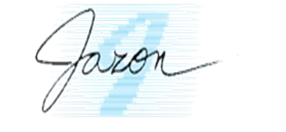 Tema: ČlenekPreverjanje znanjaPreverjanje znanjaslovničnih vsebinReši preverjanje znanja na povezavah  https://eucbeniki.sio.si/slo9/2218/index9.html inhttps://eucbeniki.sio.si/slo9/2218/index10.htmlna str. 69ꟷ70 (vključno s 6. nalogo).Naloge so zasnovane tako, da lahko pravilnost svojih odgovorov preverjaš sproti.